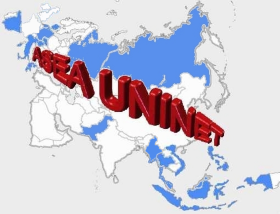 Antrag auf Unterstützung von Kooperations- / Forschungs- / Lehraktivitäten im Rahmen von ASEA-UNINET 
für das Durchführungsjahr 2017www.asea-uninet.organtragsteller/in einreichungprojektleiter/in in österreich (nur auszufüllen, wenn nicht ident mit Antragsteller/in)projekt-titel bei diesem projekt handelt es sich umpartner-universität in südostasien 1 (Falls eine weitere österreichische Mitgliedsuniversität zusätzlich an dem Projekt beteiligt ist, diese bitte hier eintragen)partner-universität in südostasien 2 (sofern beteiligt)partner-universität in südostasien 3 (sofern beteiligt)ort und zeitKurzbeschreibung des Projekts (1-2 Seiten, also possible in english)zu erwartende ergebnisse geplante publikationenweitere aspekte der forschungskooperation (optional)beantragte fördersummeanmerkungen……………………………..					……………………………………………Ort, Datum  							Unterschrift des Antragstellers / der 							Antragstellerin ……………………………..					……………………………………………Ort, Datum  							Unterschrift des Leiters / der Leiterin der 							Organisationseinheit (zB Institutsvorstand)[Kann bei Habilitierten entfallen]								……………………………………………									Name (in Blockbuchstaben) Familienname VornameAkademische/r Grad/eIch bin Univ.-Prof./in bzw. habilitiert Ja         Nein Tätig an folgender antragstellenden österreichischen ASEA-UNINET Mitgliedsuniversität  
Name der Universität:Tätig an folgender antragstellenden österreichischen ASEA-UNINET Mitgliedsuniversität  
Institut: Tätig an folgender antragstellenden österreichischen ASEA-UNINET Mitgliedsuniversität  
PLZ: Tätig an folgender antragstellenden österreichischen ASEA-UNINET Mitgliedsuniversität  
Ort: Tätig an folgender antragstellenden österreichischen ASEA-UNINET Mitgliedsuniversität  
Straße:Tätig an folgender antragstellenden österreichischen ASEA-UNINET Mitgliedsuniversität  
Telefon: Tätig an folgender antragstellenden österreichischen ASEA-UNINET Mitgliedsuniversität  
E-Mail:Zutreffendes bitte ankreuzen und ergänzen:  Ich reiche zum ersten Mal ein. Ich habe in den letzten Jahren bereits Projekte über ASEA-UNINET eingereicht.Ich reiche heuer insgesamt ……… Projekt/e ein.Familienname VornameAkademische/r Grad/eTätig an folgender österreichischen ASEA-UNINET Mitgliedsuniversität + Institut  E-MailAngabe von Links hier möglich:Zutreffendes bitte ankreuzen (Mehrfachnennungen möglich): eine Reise eines/einer/mehrerer Wissenschafter/in/nen einer österreichischen Mitgliedsuniversität nach Südost-Asien (Outgoing) eine Einladung eines/einer/mehrerer Wissenschafter/in/nen einer/mehrerer südostasiatischen/r Partneruniversität/en nach Österreich (Incoming) anderes (zB. Famulaturprogramm, Sommeruniversität): ………………..Bitte ergänzen/ausfüllen:Gesamtzahl der geplanten Mobilitäten: …….. Name/n des/r reisenden Wissenschafter/in/nen (inkl. akad. Grad/e und zugehörigem Institut/Department, falls im Formular anderenorts nicht genannt):Der/Die am Projekt maßgeblich beteiligte Wissenschaftspartner/in 
(zB Projektleiter/in vor Ort)Familienname:Der/Die am Projekt maßgeblich beteiligte Wissenschaftspartner/in 
(zB Projektleiter/in vor Ort)Vorname:Der/Die am Projekt maßgeblich beteiligte Wissenschaftspartner/in 
(zB Projektleiter/in vor Ort)Akademische/r Grad/e:Der/Die am Projekt maßgeblich beteiligte Wissenschaftspartner/in 
(zB Projektleiter/in vor Ort)Geschlecht:                       Weiblich        MännlichDer/Die am Projekt maßgeblich beteiligte Wissenschaftspartner/in 
(zB Projektleiter/in vor Ort)E-Mail:Kontaktdaten der ASEA-UNINET Mitgliedsuniversität 
Name der Universität:Kontaktdaten der ASEA-UNINET Mitgliedsuniversität 
Institut:Kontaktdaten der ASEA-UNINET Mitgliedsuniversität 
Ort:Wissenschaftliche Kooperationen mit dem/r Antragsteller/in / Projektleiter/in bestehen seit ……..Wissenschaftliche Kooperationen mit dem/r Antragsteller/in / Projektleiter/in bestehen seit ……..Einladungsschreiben/Zusagen über Arbeitsmöglichkeiten bitte nach Möglichkeit beilegen (keine Formvorgabe)Einladungsschreiben/Zusagen über Arbeitsmöglichkeiten bitte nach Möglichkeit beilegen (keine Formvorgabe)Der/Die am Projekt maßgeblich beteiligte Wissenschaftspartner/in 
(zB Projektleiter/in vor Ort)Familienname:Der/Die am Projekt maßgeblich beteiligte Wissenschaftspartner/in 
(zB Projektleiter/in vor Ort)Vorname:Der/Die am Projekt maßgeblich beteiligte Wissenschaftspartner/in 
(zB Projektleiter/in vor Ort)Akademische/r Grad/e:Der/Die am Projekt maßgeblich beteiligte Wissenschaftspartner/in 
(zB Projektleiter/in vor Ort)Geschlecht:                      Weiblich       MännlichDer/Die am Projekt maßgeblich beteiligte Wissenschaftspartner/in 
(zB Projektleiter/in vor Ort)E-Mail:Kontaktdaten der ASEA-UNINET Mitgliedsuniversität
Name der Universität:Kontaktdaten der ASEA-UNINET Mitgliedsuniversität
Institut: Kontaktdaten der ASEA-UNINET Mitgliedsuniversität
Ort:Wissenschaftliche Kooperationen mit dem/r Antragsteller/in / Projektleiter/in bestehen seit ……..Wissenschaftliche Kooperationen mit dem/r Antragsteller/in / Projektleiter/in bestehen seit ……..Einladungsschreiben/Zusagen über Arbeitsmöglichkeiten bitte nach Möglichkeit beilegen (keine Formvorgabe)Einladungsschreiben/Zusagen über Arbeitsmöglichkeiten bitte nach Möglichkeit beilegen (keine Formvorgabe)Der/Die am Projekt maßgeblich beteiligte Wissenschaftspartner/in 
(zB Projektleiter/in vor Ort)Familienname:Der/Die am Projekt maßgeblich beteiligte Wissenschaftspartner/in 
(zB Projektleiter/in vor Ort)Vorname:Der/Die am Projekt maßgeblich beteiligte Wissenschaftspartner/in 
(zB Projektleiter/in vor Ort)Akademische/r Grad/e:Der/Die am Projekt maßgeblich beteiligte Wissenschaftspartner/in 
(zB Projektleiter/in vor Ort)Geschlecht:                      Weiblich      MännlichDer/Die am Projekt maßgeblich beteiligte Wissenschaftspartner/in 
(zB Projektleiter/in vor Ort)E-Mail:Kontaktdaten der ASEA-UNINET MitgliedsuniversitätName der Universität:Kontaktdaten der ASEA-UNINET MitgliedsuniversitätInstitut:Kontaktdaten der ASEA-UNINET MitgliedsuniversitätOrt:Wissenschaftliche Kooperationen mit dem/r Antragsteller/in / Projektleiter/in bestehen seit ……..Wissenschaftliche Kooperationen mit dem/r Antragsteller/in / Projektleiter/in bestehen seit ……..Einladungsschreiben/Zusagen über Arbeitsmöglichkeiten bitte nach Möglichkeit beilegen (keine Formvorgabe)Einladungsschreiben/Zusagen über Arbeitsmöglichkeiten bitte nach Möglichkeit beilegen (keine Formvorgabe)Ort/e der Projektdurchführung Geplante/r Zeitpunkt/e und (jeweilige) Dauer der Projektdurchführung(Das Projekt muss im Jahr, für den der Antrag gestellt wurde, starten.)ACHTUNG:Alle Publikationen, die im Rahmen von ASEA-UNINET Kooperationen zustande gekommen sind, müssen folgenden Passus enthalten: "Research reported in this publication was supported by the ASEAN-European Academic University Network (ASEA-UNINET)”. Das PDF dieser Publikation ist zu senden an barbara.karahan@oead.at. Der/Die Antragsteller/in beantragt eine finanzielle Unterstützung durch ASEA-UNINET in der Gesamthöhe von EUR ………Dieser Gesamtbetrag ergibt sich anteilig aus:a) Reisekosten in der Höhe von EUR ……….b) Aufenthaltskosten in der Höhe von EUR ……….c) anderen Kosten in der Höhe von EUR ……….Bitte führen Sie nachstehend eine Berechnung (Kostenplan) an:Zutreffendes bitte ankreuzen:Weitere finanzierende Stellen: ja  nein